Министерство образования Нижегородской областиГосударственное бюджетное учреждение дополнительного образования"Центр развития творчества детей и юношестваНижегородской области"(ГБУДО ЦРТДиЮ НО)пр. Гагарина, д. 100, г. Н.Новгород, 603009, тел. 465-14-43, 465-23-61e-mail: priemdir@mail.ru     05.06.2018  № 01-33/148на №                 от__________  О переносе областных соревнованийВ рамках реализации усиленных мер безопасности в воздушном пространстве над городами, принимающими чемпионат мира по футболу FIFA 2018 года, введена 41 зона ограничений над местами проживания и тренировки футбольных команд и 10 запретных зон вокруг стадионов и в соответствии с приказом Министерства транспорта РФ от 12 февраля 2018 года № 58 "О внесении изменений в приложение к приказу Министерства транспорта  РФ от 9 марта 2016 г. № 48 "Об установлении запретных зон" установлены зоны ограничений полетов, в том числе в  НОУ "Нижегородский областной аэроклуб  им. П.И. Баранова" г. Богородск.В связи с этим областные соревнования по ракетомоделированию "Полет к звездам" и областные соревнования по авиамоделизму в классе свободнолетающих моделей переносятся с 9 июня 2018 года на сентябрь 2018 года. Дата и место проведения соревнований будут размещены на сайте www.educate52.ru в срок до 30 августа 2018 года.        Просим донести данную информацию до всех заинтересованных лиц.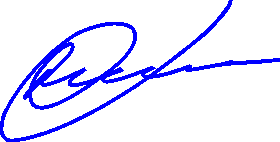 Директор Центра			     	                                     А.А. ВавиловСахарова Елизавета Алексеевна464-31-00